TRINITY PRIMARY SCHOOL-BUKOTONATURE OF WORK:   REVISION WORKSET: 5 SUBJECT:  SSTCLASS: P.4 NAME: ______________________________ DATE ___________SECTION A (40 Marks) Give any one element of a good map.  ___________________________________________________________________________ What name is given to the landforms found in an area?  __________________________________________________________________________ Name any one division found in Kampala Capital City Authority.   __________________________________________________________________________ Name this map symbol below.   _________________________________________________________________________State any one reason why people go to hospitals.    __________________________________________________________________________ Identify any one problem faced by schools in your division.    __________________________________________________________________________  Why is rain important to farmers?    __________________________________________________________________________  Apart from giving milk, give one other way in which cows are important to us.     _________________________________________________________________________  Give any one problem faced by people who stay in towns.     _________________________________________________________________________  What are legends?     _________________________________________________________________________  Mention any one group of people who give health services to the community.     _________________________________________________________________________ State one way Lake Victoria is useful to people living around it.    __________________________________________________________________________ How is a radio useful to people?   _________________________________________________________________________ In the space provided below, draw a symbol of a school.  Who is believed to be the first Muganda?    __________________________________________________________________________  Which name is given to our country?    __________________________________________________________________________  Which member of a local council I chairs meetings when the chairperson is    absent?    __________________________________________________________________________ Define weather.     _________________________________________________________________________ Suggest any one importance of children in a home.    __________________________________________________________________________  Mention any one group of people who are found in a school.     _________________________________________________________________________Define the term communication.    __________________________________________________________________________ Identify the major work of the police in a community.    __________________________________________________________________________ Give one reason why people in a home need a house.    __________________________________________________________________________  Give any one danger of too much sunshine in the environment.    __________________________________________________________________________  Identify one group of people who use the symbol below to do their work.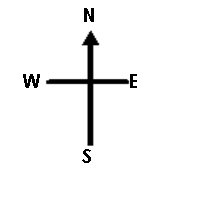     __________________________________________________________________________ Write any one form of child abuse.    __________________________________________________________________________ Who heads the local council committee?   __________________________________________________________________________  Draw and name any one means of communication.                                                                 _________________________  State one cause of road accident.    __________________________________________________________________________ Mention the colour of traffic lights that tells people to get ready.    __________________________________________________________________________ Give one duty of the central bank.    __________________________________________________________________________  Identify any one economic activity in your division.    __________________________________________________________________________ Name any one tribe in Uganda that practice circumcision.   __________________________________________________________________________  Give one reason why people save energy.    __________________________________________________________________________Identify one use of a community to a school.   __________________________________________________________________________    For questions 36-40, Answer Either Christianity OR Islam but NOT bothEither:  Mention any one group of people who need to be prayed for.    __________________________________________________________________________OR: Mention any one group of people who need to be prayed for.  ___________________________________________________________________________Either:  Give one example of a Prophet in the Bible.   __________________________________________________________________________   OR:  Give one example of a Prophet in the Quran.   __________________________________________________________________________Either: Who led the Israelites out of Egypt?    __________________________________________________________________________    OR: Who led Israelites out of Egypt?    __________________________________________________________________________Either:  State one sin a child can commit at school.    __________________________________________________________________________    OR:  State one sin a Muslim child can commit at school    _________________________________________________________________________Either:  Name any one good leader in the OldTestment.    __________________________________________________________________________    OR:  According to the Quran, name any one good leader.     _________________________________________________________________________SECTION B (60Marks)a) Apart from a compass direction, state any other three elements of a good map.    (i)__________________________________________    (ii)__________________________________________    (iii)__________________________________________    b) Name the element of a good map that interprets symbols used in a map.    __________________________________________________________________________ a)   Mention any three basic needs of a family.   (i)________________________________  (ii)____________________________________   (iii)___________________________________________b) Give one reason why some homes lack basic needs.__________________________________________________________________________a) Where do we find these leaders;Head teacher _________________________________________________________Reverend ____________________________________________________________b) State any two qualities of a good leader.      (i)________________________________________________________________________      (ii)________________________________________________________________________a) Which  materials are used for making these itemsShoes _______________________________________________Benches and chairs ____________________________________b) Write down any two uses of forest.(i)_________________________________________________________________________(ii)________________________________________________________________________a) What is soil erosion?    (i)_________________________________________________________________________    b) Mention any two agents of soil erosion.    (i)_________________________________________________________________________    (ii)_________________________________________________________________________   c) State one way of controlling soil erosion.   ___________________________________________________________________________a) What can be made out of these materials?Banana fibres _________________________________________________________Clay _________________________________________________________________Papyrus ______________________________________________________________ Palm leaves __________________________________________________________a) What is energy?     _________________________________________________________________________    b) Mention any two examples of natural source of energy.    (i)_________________________________  (ii)___________________________________    c)  Identify one danger of too much wind.    __________________________________________________________________________ a) What is transport?     ___________________________________________________________________________    b) Name the commonest type of transport in your sub-county.    ___________________________________________________________________________    c) Mention any two means of transport on water.    (i)__________________________________ (ii)___________________________________ Complete this table by filling the correct answer. a) State two ways how a P.4 child can locate a place.__________________________________________________________________________________________________________________________________________     b) Draw these map symbols.	For questions 51-54, Answer Either Christianity OR Islam but NOT Both.Either: a) Whom did God create to take care of his creation?     _________________________________________________________________________ b) State two ways we can care for God’s creation.    (i)_________________________________________________________________________    (ii)_________________________________________________________________________c) Show one way how Adam and Eve disobeyed God.   __________________________________________________________________________OR: a) Whom did Allah create to take care of his creation?  ___________________________________________________________________________b) State two ways we can care for Allah’s creation.  (i)_________________________________________________________________________    (ii)_________________________________________________________________________ c) Show one way how Adam and Eve disobeyed Allah  ___________________________________________________________________________ Either:  What happened on the following days in Christian teaching?Easter day ______________________________________________________________Good Friday ____________________________________________________________Christmas day __________________________________________________________Pentecostal day _________________________________________________________OR: List four talents given to people by Allah. ______________________________________________ ______________________________________________ ______________________________________________ ______________________________________________Either:  a) What is your Christian name?       ___________________________________________________________________________ b) Write down any two Commandments of God.      (i)___________________________________  (ii)___________________________________  c) On which Mountain did Moses receive the Ten Commandments?        __________________________________________________________________________OR: a) Write down any two Moslem names.      (i)__________________________________  (ii)___________________________________       b)  Name two pillars in Islam.       (i)_________________________________  (ii)__________________________________Either: a) Who denied Jesus?       __________________________________________________________________________ b) Who betrayed Jesus?       __________________________________________________________________________ c) Mention two other disciples of Jesus.   (i)_____________________________________   (ii)_____________________________________OR: Match list A with list B correctly.                List A                                                            List BAmina                                      the first wife of Prophet MuhammedKhadijah                                   the mother of Prophet MuhammedAbudullah                                 the father of Prophet MuhammedAdam                                        the first Prophet in IslamAmina ________________________________________________________________Khadijah _____________________________________________________________Abudullah ____________________________________________________________Adam ________________________________________________________________FOR BOTH:State any four reasons why we pray to God/Allah.    (i)_______________________________________________________________________    (ii)______________________________________________________________________    (iii)______________________________________________________________________    (iv)____________________________________________________________________TribeLanguageBanyankole____________________Bagisu____________________________________________LusogaAcholi_______________________QuarryWater fall